附件2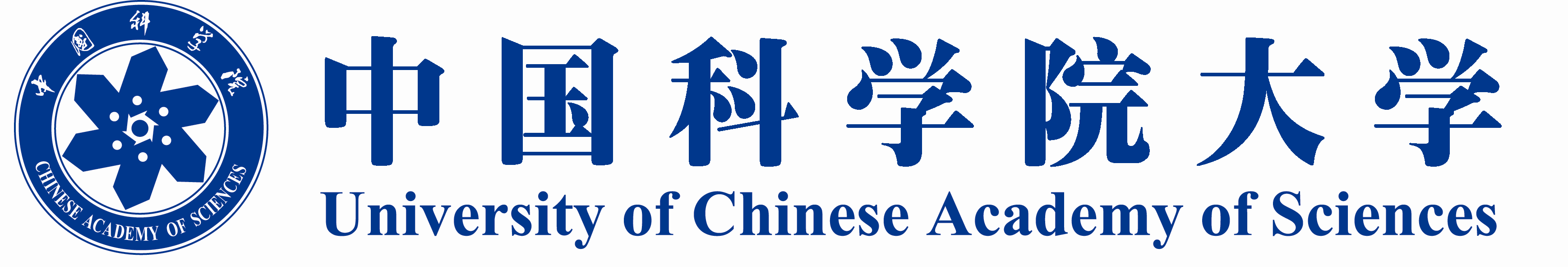 研究生指导教师资格申请表申 请 人____________________导师类别____________________学科专业____________________培养单位____________________中国科学院研究生院培养办公室制年   月  日  填姓名姓名姓名姓名姓名姓名姓名性别性别性别性别性别性别性别性别一寸照片一寸照片一寸照片一寸照片一寸照片一寸照片一寸照片一寸照片出生年月出生年月出生年月出生年月出生年月出生年月出生年月民族民族民族民族民族民族民族民族一寸照片一寸照片一寸照片一寸照片一寸照片一寸照片一寸照片一寸照片籍贯籍贯籍贯籍贯籍贯籍贯籍贯党派党派党派党派党派党派党派党派一寸照片一寸照片一寸照片一寸照片一寸照片一寸照片一寸照片一寸照片身份证号身份证号身份证号身份证号身份证号身份证号身份证号最高学位最高学位最高学位最高学位最高学位最高学位最高学位最后学历最后学历最后学历最后学历最后学历最后学历最后学历最后学历毕业时间毕业时间毕业时间毕业时间毕业时间毕业时间毕业时间毕业院校毕业院校毕业院校毕业院校毕业院校毕业院校毕业院校毕业院校专业技术职务专业技术职务专业技术职务专业技术职务专业技术职务专业技术职务专业技术职务任职时间任职时间任职时间任职时间任职时间任职时间任职时间任职时间行政职务行政职务行政职务行政职务行政职务行政职务行政职务联系电话联系电话联系电话联系电话联系电话联系电话联系电话联系电话电子信箱电子信箱电子信箱电子信箱电子信箱电子信箱电子信箱主要学习、工作经历主要学习、工作经历主要学习、工作经历主要学习、工作经历主要学习、工作经历主要学习、工作经历主要学习、工作经历主要学习、工作经历主要学习、工作经历主要学习、工作经历主要学习、工作经历主要学习、工作经历主要学习、工作经历主要学习、工作经历主要学习、工作经历主要学习、工作经历主要学习、工作经历主要学习、工作经历主要学习、工作经历主要学习、工作经历主要学习、工作经历主要学习、工作经历主要学习、工作经历主要学习、工作经历主要学习、工作经历主要学习、工作经历主要学习、工作经历主要学习、工作经历主要学习、工作经历主要学习、工作经历主要学习、工作经历主要学习、工作经历主要学习、工作经历主要学习、工作经历主要学习、工作经历主要学习、工作经历主要学习、工作经历主要学习、工作经历主要学习、工作经历主要学习、工作经历主要学习、工作经历主要学习、工作经历主要学习、工作经历主要学习、工作经历主要学习、工作经历主要学习、工作经历主要学习、工作经历起止年月起止年月起止年月起止年月起止年月起止年月起止年月起止年月单    位单    位单    位单    位单    位单    位单    位单    位单    位单    位单    位单    位单    位单    位单    位单    位单    位单    位单    位单    位单    位单    位单    位单    位单    位单    位单    位单    位单    位任职任职任职任职任职任职任职任职任职任职计划招生情况计划招生情况计划招生情况计划招生情况计划招生情况计划招生情况计划招生情况计划招生情况学科专业及研究方向学科专业及研究方向学科专业及研究方向学科专业及研究方向学科专业及研究方向学科专业及研究方向学科专业及研究方向学科专业及研究方向学科专业及研究方向学科专业及研究方向学科专业及研究方向学科专业及研究方向学科专业及研究方向学科专业及研究方向学科专业及研究方向学科专业及研究方向学科专业及研究方向学科专业及研究方向学科专业及研究方向计划招生数计划招生数计划招生数计划招生数计划招生数计划招生数计划招生数计划招生数计划招生数计划招生数计划招生数计划招生数计划招生数计划招生数计划招生数计划招生数计划招生数计划招生数计划招生数计划招生数计划招生情况计划招生情况计划招生情况计划招生情况计划招生情况计划招生情况计划招生情况计划招生情况学科专业及研究方向学科专业及研究方向学科专业及研究方向学科专业及研究方向学科专业及研究方向学科专业及研究方向学科专业及研究方向学科专业及研究方向学科专业及研究方向学科专业及研究方向学科专业及研究方向学科专业及研究方向学科专业及研究方向学科专业及研究方向学科专业及研究方向学科专业及研究方向学科专业及研究方向学科专业及研究方向学科专业及研究方向博士博士博士博士博士博士博士博士博士博士博士硕士硕士硕士硕士硕士硕士硕士硕士硕士计划招生情况计划招生情况计划招生情况计划招生情况计划招生情况计划招生情况计划招生情况计划招生情况计划招生情况计划招生情况计划招生情况计划招生情况计划招生情况计划招生情况计划招生情况计划招生情况计划招生情况计划招生情况计划招生情况计划招生情况计划招生情况计划招生情况计划招生情况计划招生情况计划招生情况计划招生情况计划招生情况计划招生情况计划招生情况计划招生情况计划招生情况计划招生情况汇总(近五年)第一作者或通讯作者发表论文共    篇，其中被SCI检索     篇第一作者或通讯作者发表论文共    篇，其中被SCI检索     篇第一作者或通讯作者发表论文共    篇，其中被SCI检索     篇第一作者或通讯作者发表论文共    篇，其中被SCI检索     篇第一作者或通讯作者发表论文共    篇，其中被SCI检索     篇第一作者或通讯作者发表论文共    篇，其中被SCI检索     篇第一作者或通讯作者发表论文共    篇，其中被SCI检索     篇第一作者或通讯作者发表论文共    篇，其中被SCI检索     篇第一作者或通讯作者发表论文共    篇，其中被SCI检索     篇第一作者或通讯作者发表论文共    篇，其中被SCI检索     篇第一作者或通讯作者发表论文共    篇，其中被SCI检索     篇第一作者或通讯作者发表论文共    篇，其中被SCI检索     篇第一作者或通讯作者发表论文共    篇，其中被SCI检索     篇第一作者或通讯作者发表论文共    篇，其中被SCI检索     篇第一作者或通讯作者发表论文共    篇，其中被SCI检索     篇第一作者或通讯作者发表论文共    篇，其中被SCI检索     篇第一作者或通讯作者发表论文共    篇，其中被SCI检索     篇第一作者或通讯作者发表论文共    篇，其中被SCI检索     篇第一作者或通讯作者发表论文共    篇，其中被SCI检索     篇第一作者或通讯作者发表论文共    篇，其中被SCI检索     篇第一作者或通讯作者发表论文共    篇，其中被SCI检索     篇第一作者或通讯作者发表论文共    篇，其中被SCI检索     篇第一作者或通讯作者发表论文共    篇，其中被SCI检索     篇第一作者或通讯作者发表论文共    篇，其中被SCI检索     篇第一作者或通讯作者发表论文共    篇，其中被SCI检索     篇第一作者或通讯作者发表论文共    篇，其中被SCI检索     篇第一作者或通讯作者发表论文共    篇，其中被SCI检索     篇第一作者或通讯作者发表论文共    篇，其中被SCI检索     篇第一作者或通讯作者发表论文共    篇，其中被SCI检索     篇第一作者或通讯作者发表论文共    篇，其中被SCI检索     篇第一作者或通讯作者发表论文共    篇，其中被SCI检索     篇第一作者或通讯作者发表论文共    篇，其中被SCI检索     篇第一作者或通讯作者发表论文共    篇，其中被SCI检索     篇第一作者或通讯作者发表论文共    篇，其中被SCI检索     篇第一作者或通讯作者发表论文共    篇，其中被SCI检索     篇第一作者或通讯作者发表论文共    篇，其中被SCI检索     篇第一作者或通讯作者发表论文共    篇，其中被SCI检索     篇第一作者或通讯作者发表论文共    篇，其中被SCI检索     篇第一作者或通讯作者发表论文共    篇，其中被SCI检索     篇第一作者或通讯作者发表论文共    篇，其中被SCI检索     篇第一作者或通讯作者发表论文共    篇，其中被SCI检索     篇第一作者或通讯作者发表论文共    篇，其中被SCI检索     篇第一作者或通讯作者发表论文共    篇，其中被SCI检索     篇第一作者或通讯作者发表论文共    篇，其中被SCI检索     篇第一作者或通讯作者发表论文共    篇，其中被SCI检索     篇汇总(近五年)出版专著（译著等）共     部，授权专利   项出版专著（译著等）共     部，授权专利   项出版专著（译著等）共     部，授权专利   项出版专著（译著等）共     部，授权专利   项出版专著（译著等）共     部，授权专利   项出版专著（译著等）共     部，授权专利   项出版专著（译著等）共     部，授权专利   项出版专著（译著等）共     部，授权专利   项出版专著（译著等）共     部，授权专利   项出版专著（译著等）共     部，授权专利   项出版专著（译著等）共     部，授权专利   项出版专著（译著等）共     部，授权专利   项出版专著（译著等）共     部，授权专利   项出版专著（译著等）共     部，授权专利   项出版专著（译著等）共     部，授权专利   项出版专著（译著等）共     部，授权专利   项出版专著（译著等）共     部，授权专利   项出版专著（译著等）共     部，授权专利   项出版专著（译著等）共     部，授权专利   项出版专著（译著等）共     部，授权专利   项出版专著（译著等）共     部，授权专利   项出版专著（译著等）共     部，授权专利   项出版专著（译著等）共     部，授权专利   项出版专著（译著等）共     部，授权专利   项出版专著（译著等）共     部，授权专利   项出版专著（译著等）共     部，授权专利   项出版专著（译著等）共     部，授权专利   项出版专著（译著等）共     部，授权专利   项出版专著（译著等）共     部，授权专利   项出版专著（译著等）共     部，授权专利   项出版专著（译著等）共     部，授权专利   项出版专著（译著等）共     部，授权专利   项出版专著（译著等）共     部，授权专利   项出版专著（译著等）共     部，授权专利   项出版专著（译著等）共     部，授权专利   项出版专著（译著等）共     部，授权专利   项出版专著（译著等）共     部，授权专利   项出版专著（译著等）共     部，授权专利   项出版专著（译著等）共     部，授权专利   项出版专著（译著等）共     部，授权专利   项出版专著（译著等）共     部，授权专利   项出版专著（译著等）共     部，授权专利   项出版专著（译著等）共     部，授权专利   项出版专著（译著等）共     部，授权专利   项出版专著（译著等）共     部，授权专利   项汇总(近五年)获奖成果共      项，其中国家级   项，部（省）级      项获奖成果共      项，其中国家级   项，部（省）级      项获奖成果共      项，其中国家级   项，部（省）级      项获奖成果共      项，其中国家级   项，部（省）级      项获奖成果共      项，其中国家级   项，部（省）级      项获奖成果共      项，其中国家级   项，部（省）级      项获奖成果共      项，其中国家级   项，部（省）级      项获奖成果共      项，其中国家级   项，部（省）级      项获奖成果共      项，其中国家级   项，部（省）级      项获奖成果共      项，其中国家级   项，部（省）级      项获奖成果共      项，其中国家级   项，部（省）级      项获奖成果共      项，其中国家级   项，部（省）级      项获奖成果共      项，其中国家级   项，部（省）级      项获奖成果共      项，其中国家级   项，部（省）级      项获奖成果共      项，其中国家级   项，部（省）级      项获奖成果共      项，其中国家级   项，部（省）级      项获奖成果共      项，其中国家级   项，部（省）级      项获奖成果共      项，其中国家级   项，部（省）级      项获奖成果共      项，其中国家级   项，部（省）级      项获奖成果共      项，其中国家级   项，部（省）级      项获奖成果共      项，其中国家级   项，部（省）级      项获奖成果共      项，其中国家级   项，部（省）级      项获奖成果共      项，其中国家级   项，部（省）级      项获奖成果共      项，其中国家级   项，部（省）级      项获奖成果共      项，其中国家级   项，部（省）级      项获奖成果共      项，其中国家级   项，部（省）级      项获奖成果共      项，其中国家级   项，部（省）级      项获奖成果共      项，其中国家级   项，部（省）级      项获奖成果共      项，其中国家级   项，部（省）级      项获奖成果共      项，其中国家级   项，部（省）级      项获奖成果共      项，其中国家级   项，部（省）级      项获奖成果共      项，其中国家级   项，部（省）级      项获奖成果共      项，其中国家级   项，部（省）级      项获奖成果共      项，其中国家级   项，部（省）级      项获奖成果共      项，其中国家级   项，部（省）级      项获奖成果共      项，其中国家级   项，部（省）级      项获奖成果共      项，其中国家级   项，部（省）级      项获奖成果共      项，其中国家级   项，部（省）级      项获奖成果共      项，其中国家级   项，部（省）级      项获奖成果共      项，其中国家级   项，部（省）级      项获奖成果共      项，其中国家级   项，部（省）级      项获奖成果共      项，其中国家级   项，部（省）级      项获奖成果共      项，其中国家级   项，部（省）级      项获奖成果共      项，其中国家级   项，部（省）级      项获奖成果共      项，其中国家级   项，部（省）级      项汇总(近五年)目前主持的项目共   项，其中国家级  项，部（省）级      项目前主持的项目共   项，其中国家级  项，部（省）级      项目前主持的项目共   项，其中国家级  项，部（省）级      项目前主持的项目共   项，其中国家级  项，部（省）级      项目前主持的项目共   项，其中国家级  项，部（省）级      项目前主持的项目共   项，其中国家级  项，部（省）级      项目前主持的项目共   项，其中国家级  项，部（省）级      项目前主持的项目共   项，其中国家级  项，部（省）级      项目前主持的项目共   项，其中国家级  项，部（省）级      项目前主持的项目共   项，其中国家级  项，部（省）级      项目前主持的项目共   项，其中国家级  项，部（省）级      项目前主持的项目共   项，其中国家级  项，部（省）级      项目前主持的项目共   项，其中国家级  项，部（省）级      项目前主持的项目共   项，其中国家级  项，部（省）级      项目前主持的项目共   项，其中国家级  项，部（省）级      项目前主持的项目共   项，其中国家级  项，部（省）级      项目前主持的项目共   项，其中国家级  项，部（省）级      项目前主持的项目共   项，其中国家级  项，部（省）级      项目前主持的项目共   项，其中国家级  项，部（省）级      项目前主持的项目共   项，其中国家级  项，部（省）级      项目前主持的项目共   项，其中国家级  项，部（省）级      项目前主持的项目共   项，其中国家级  项，部（省）级      项目前主持的项目共   项，其中国家级  项，部（省）级      项目前主持的项目共   项，其中国家级  项，部（省）级      项目前主持的项目共   项，其中国家级  项，部（省）级      项目前主持的项目共   项，其中国家级  项，部（省）级      项目前主持的项目共   项，其中国家级  项，部（省）级      项目前主持的项目共   项，其中国家级  项，部（省）级      项目前主持的项目共   项，其中国家级  项，部（省）级      项目前主持的项目共   项，其中国家级  项，部（省）级      项目前主持的项目共   项，其中国家级  项，部（省）级      项目前主持的项目共   项，其中国家级  项，部（省）级      项目前主持的项目共   项，其中国家级  项，部（省）级      项目前主持的项目共   项，其中国家级  项，部（省）级      项目前主持的项目共   项，其中国家级  项，部（省）级      项目前主持的项目共   项，其中国家级  项，部（省）级      项目前主持的项目共   项，其中国家级  项，部（省）级      项目前主持的项目共   项，其中国家级  项，部（省）级      项目前主持的项目共   项，其中国家级  项，部（省）级      项目前主持的项目共   项，其中国家级  项，部（省）级      项目前主持的项目共   项，其中国家级  项，部（省）级      项目前主持的项目共   项，其中国家级  项，部（省）级      项目前主持的项目共   项，其中国家级  项，部（省）级      项目前主持的项目共   项，其中国家级  项，部（省）级      项目前主持的项目共   项，其中国家级  项，部（省）级      项汇总(近五年)到账科研经费共               万元，年均                万元到账科研经费共               万元，年均                万元到账科研经费共               万元，年均                万元到账科研经费共               万元，年均                万元到账科研经费共               万元，年均                万元到账科研经费共               万元，年均                万元到账科研经费共               万元，年均                万元到账科研经费共               万元，年均                万元到账科研经费共               万元，年均                万元到账科研经费共               万元，年均                万元到账科研经费共               万元，年均                万元到账科研经费共               万元，年均                万元到账科研经费共               万元，年均                万元到账科研经费共               万元，年均                万元到账科研经费共               万元，年均                万元到账科研经费共               万元，年均                万元到账科研经费共               万元，年均                万元到账科研经费共               万元，年均                万元到账科研经费共               万元，年均                万元到账科研经费共               万元，年均                万元到账科研经费共               万元，年均                万元到账科研经费共               万元，年均                万元到账科研经费共               万元，年均                万元到账科研经费共               万元，年均                万元到账科研经费共               万元，年均                万元到账科研经费共               万元，年均                万元到账科研经费共               万元，年均                万元到账科研经费共               万元，年均                万元到账科研经费共               万元，年均                万元到账科研经费共               万元，年均                万元到账科研经费共               万元，年均                万元到账科研经费共               万元，年均                万元到账科研经费共               万元，年均                万元到账科研经费共               万元，年均                万元到账科研经费共               万元，年均                万元到账科研经费共               万元，年均                万元到账科研经费共               万元，年均                万元到账科研经费共               万元，年均                万元到账科研经费共               万元，年均                万元到账科研经费共               万元，年均                万元到账科研经费共               万元，年均                万元到账科研经费共               万元，年均                万元到账科研经费共               万元，年均                万元到账科研经费共               万元，年均                万元到账科研经费共               万元，年均                万元近五年全部科研成果汇总序号成果名称（成果、论文、专著、教材、授权专利、获奖项目）成果名称（成果、论文、专著、教材、授权专利、获奖项目）成果名称（成果、论文、专著、教材、授权专利、获奖项目）成果名称（成果、论文、专著、教材、授权专利、获奖项目）成果名称（成果、论文、专著、教材、授权专利、获奖项目）成果名称（成果、论文、专著、教材、授权专利、获奖项目）成果名称（成果、论文、专著、教材、授权专利、获奖项目）成果名称（成果、论文、专著、教材、授权专利、获奖项目）成果名称（成果、论文、专著、教材、授权专利、获奖项目）成果名称（成果、论文、专著、教材、授权专利、获奖项目）成果名称（成果、论文、专著、教材、授权专利、获奖项目）成果名称（成果、论文、专著、教材、授权专利、获奖项目）成果名称（成果、论文、专著、教材、授权专利、获奖项目）成果名称（成果、论文、专著、教材、授权专利、获奖项目）成果名称（成果、论文、专著、教材、授权专利、获奖项目）成果名称（成果、论文、专著、教材、授权专利、获奖项目）成果名称（成果、论文、专著、教材、授权专利、获奖项目）成果名称（成果、论文、专著、教材、授权专利、获奖项目）成果鉴定、颁奖部门及奖励类别、等级
或发表刊物与出版单位、时间成果鉴定、颁奖部门及奖励类别、等级
或发表刊物与出版单位、时间成果鉴定、颁奖部门及奖励类别、等级
或发表刊物与出版单位、时间成果鉴定、颁奖部门及奖励类别、等级
或发表刊物与出版单位、时间成果鉴定、颁奖部门及奖励类别、等级
或发表刊物与出版单位、时间成果鉴定、颁奖部门及奖励类别、等级
或发表刊物与出版单位、时间成果鉴定、颁奖部门及奖励类别、等级
或发表刊物与出版单位、时间成果鉴定、颁奖部门及奖励类别、等级
或发表刊物与出版单位、时间成果鉴定、颁奖部门及奖励类别、等级
或发表刊物与出版单位、时间成果鉴定、颁奖部门及奖励类别、等级
或发表刊物与出版单位、时间成果鉴定、颁奖部门及奖励类别、等级
或发表刊物与出版单位、时间成果鉴定、颁奖部门及奖励类别、等级
或发表刊物与出版单位、时间成果鉴定、颁奖部门及奖励类别、等级
或发表刊物与出版单位、时间成果鉴定、颁奖部门及奖励类别、等级
或发表刊物与出版单位、时间成果鉴定、颁奖部门及奖励类别、等级
或发表刊物与出版单位、时间成果鉴定、颁奖部门及奖励类别、等级
或发表刊物与出版单位、时间成果鉴定、颁奖部门及奖励类别、等级
或发表刊物与出版单位、时间成果鉴定、颁奖部门及奖励类别、等级
或发表刊物与出版单位、时间成果鉴定、颁奖部门及奖励类别、等级
或发表刊物与出版单位、时间成果鉴定、颁奖部门及奖励类别、等级
或发表刊物与出版单位、时间成果鉴定、颁奖部门及奖励类别、等级
或发表刊物与出版单位、时间成果鉴定、颁奖部门及奖励类别、等级
或发表刊物与出版单位、时间成果鉴定、颁奖部门及奖励类别、等级
或发表刊物与出版单位、时间本人排名本人排名本人排名近五年全部科研成果汇总（注：只统计第一作者及通讯作者论文；第一完成人已授权专利；专著教材获奖等须标注排序，近5年要求年限为17-22年）（注：只统计第一作者及通讯作者论文；第一完成人已授权专利；专著教材获奖等须标注排序，近5年要求年限为17-22年）（注：只统计第一作者及通讯作者论文；第一完成人已授权专利；专著教材获奖等须标注排序，近5年要求年限为17-22年）（注：只统计第一作者及通讯作者论文；第一完成人已授权专利；专著教材获奖等须标注排序，近5年要求年限为17-22年）（注：只统计第一作者及通讯作者论文；第一完成人已授权专利；专著教材获奖等须标注排序，近5年要求年限为17-22年）（注：只统计第一作者及通讯作者论文；第一完成人已授权专利；专著教材获奖等须标注排序，近5年要求年限为17-22年）（注：只统计第一作者及通讯作者论文；第一完成人已授权专利；专著教材获奖等须标注排序，近5年要求年限为17-22年）（注：只统计第一作者及通讯作者论文；第一完成人已授权专利；专著教材获奖等须标注排序，近5年要求年限为17-22年）（注：只统计第一作者及通讯作者论文；第一完成人已授权专利；专著教材获奖等须标注排序，近5年要求年限为17-22年）（注：只统计第一作者及通讯作者论文；第一完成人已授权专利；专著教材获奖等须标注排序，近5年要求年限为17-22年）（注：只统计第一作者及通讯作者论文；第一完成人已授权专利；专著教材获奖等须标注排序，近5年要求年限为17-22年）（注：只统计第一作者及通讯作者论文；第一完成人已授权专利；专著教材获奖等须标注排序，近5年要求年限为17-22年）（注：只统计第一作者及通讯作者论文；第一完成人已授权专利；专著教材获奖等须标注排序，近5年要求年限为17-22年）（注：只统计第一作者及通讯作者论文；第一完成人已授权专利；专著教材获奖等须标注排序，近5年要求年限为17-22年）（注：只统计第一作者及通讯作者论文；第一完成人已授权专利；专著教材获奖等须标注排序，近5年要求年限为17-22年）（注：只统计第一作者及通讯作者论文；第一完成人已授权专利；专著教材获奖等须标注排序，近5年要求年限为17-22年）（注：只统计第一作者及通讯作者论文；第一完成人已授权专利；专著教材获奖等须标注排序，近5年要求年限为17-22年）（注：只统计第一作者及通讯作者论文；第一完成人已授权专利；专著教材获奖等须标注排序，近5年要求年限为17-22年）发表SCI文章需要填写杂志名称，分区及影响因子发表SCI文章需要填写杂志名称，分区及影响因子发表SCI文章需要填写杂志名称，分区及影响因子发表SCI文章需要填写杂志名称，分区及影响因子发表SCI文章需要填写杂志名称，分区及影响因子发表SCI文章需要填写杂志名称，分区及影响因子发表SCI文章需要填写杂志名称，分区及影响因子发表SCI文章需要填写杂志名称，分区及影响因子发表SCI文章需要填写杂志名称，分区及影响因子发表SCI文章需要填写杂志名称，分区及影响因子发表SCI文章需要填写杂志名称，分区及影响因子发表SCI文章需要填写杂志名称，分区及影响因子发表SCI文章需要填写杂志名称，分区及影响因子发表SCI文章需要填写杂志名称，分区及影响因子发表SCI文章需要填写杂志名称，分区及影响因子发表SCI文章需要填写杂志名称，分区及影响因子发表SCI文章需要填写杂志名称，分区及影响因子发表SCI文章需要填写杂志名称，分区及影响因子发表SCI文章需要填写杂志名称，分区及影响因子发表SCI文章需要填写杂志名称，分区及影响因子发表SCI文章需要填写杂志名称，分区及影响因子发表SCI文章需要填写杂志名称，分区及影响因子发表SCI文章需要填写杂志名称，分区及影响因子目前主持的科研项目序号项 目 名 称项 目 名 称项 目 名 称项 目 名 称项 目 名 称项 目 名 称项 目 名 称项 目 名 称项 目 名 称项 目 名 称项 目 名 称项 目 名 称项 目 名 称项 目 名 称项 目 名 称项 目 名 称项 目 名 称项 目 名 称项目来源项目来源项目来源项目来源项目来源项目来源项目来源项目来源项目来源项目来源项目来源项目来源起止
时间起止
时间起止
时间起止
时间起止
时间起止
时间起止
时间起止
时间科研经费科研经费科研经费本人角色本人角色本人角色目前主持的科研项目（注：只统计作为第一负责人的各级各类项目）（注：只统计作为第一负责人的各级各类项目）（注：只统计作为第一负责人的各级各类项目）（注：只统计作为第一负责人的各级各类项目）（注：只统计作为第一负责人的各级各类项目）（注：只统计作为第一负责人的各级各类项目）（注：只统计作为第一负责人的各级各类项目）（注：只统计作为第一负责人的各级各类项目）（注：只统计作为第一负责人的各级各类项目）（注：只统计作为第一负责人的各级各类项目）（注：只统计作为第一负责人的各级各类项目）（注：只统计作为第一负责人的各级各类项目）（注：只统计作为第一负责人的各级各类项目）（注：只统计作为第一负责人的各级各类项目）（注：只统计作为第一负责人的各级各类项目）（注：只统计作为第一负责人的各级各类项目）（注：只统计作为第一负责人的各级各类项目）（注：只统计作为第一负责人的各级各类项目）研究生情况近三年培养研究生情况近三年培养研究生情况近三年培养研究生情况近三年培养年  度年  度年  度年  度年  度年  度年  度学生类别学生类别学生类别学生类别学生类别学生类别招生人数招生人数招生人数招生人数招生人数招生人数招生人数招生人数招生人数招生人数毕业人数毕业人数毕业人数毕业人数毕业人数毕业人数毕业人数毕业人数毕业人数毕业人数毕业人数毕业人数获学位人数获学位人数获学位人数获学位人数获学位人数获学位人数获学位人数研究生情况近三年培养研究生情况近三年培养研究生情况近三年培养研究生情况近三年培养研究生情况近三年培养研究生情况近三年培养研究生情况近三年培养研究生情况近三年培养研究生情况近三年培养研究生情况近三年培养研究生情况近三年培养研究生情况近三年培养研究生情况近三年协助指导研究生情况近三年协助指导研究生情况近三年协助指导研究生情况近三年协助指导学生
姓名学生
姓名学生
姓名学生
姓名学生
姓名学生
姓名学生
姓名培养单位培养单位培养单位培养单位培养单位培养单位培养单位培养单位培养单位培养单位培养单位培养单位培养单位培养单位学位类别学位类别学位类别学位类别学位类别学位类别学科专业学科专业学科专业学科专业学科专业学科专业学科专业学科专业学科专业入学/毕业
时间入学/毕业
时间入学/毕业
时间入学/毕业
时间入学/毕业
时间入学/毕业
时间研究生情况近三年协助指导研究生情况近三年协助指导研究生情况近三年协助指导研究生情况近三年协助指导研究生情况近三年协助指导研究生情况近三年协助指导研究生情况近三年协助指导研究生情况近三年协助指导研究生情况近三年协助指导研究生情况近三年协助指导研究生情况近三年协助指导研究生情况近三年协助指导本人郑重承诺，上述情况和材料真实无误，若有虚假，愿承担相关责任。申请人签字：                 日期：    本人郑重承诺，上述情况和材料真实无误，若有虚假，愿承担相关责任。申请人签字：                 日期：    本人郑重承诺，上述情况和材料真实无误，若有虚假，愿承担相关责任。申请人签字：                 日期：    本人郑重承诺，上述情况和材料真实无误，若有虚假，愿承担相关责任。申请人签字：                 日期：    本人郑重承诺，上述情况和材料真实无误，若有虚假，愿承担相关责任。申请人签字：                 日期：    本人郑重承诺，上述情况和材料真实无误，若有虚假，愿承担相关责任。申请人签字：                 日期：    本人郑重承诺，上述情况和材料真实无误，若有虚假，愿承担相关责任。申请人签字：                 日期：    本人郑重承诺，上述情况和材料真实无误，若有虚假，愿承担相关责任。申请人签字：                 日期：    本人郑重承诺，上述情况和材料真实无误，若有虚假，愿承担相关责任。申请人签字：                 日期：    本人郑重承诺，上述情况和材料真实无误，若有虚假，愿承担相关责任。申请人签字：                 日期：    本人郑重承诺，上述情况和材料真实无误，若有虚假，愿承担相关责任。申请人签字：                 日期：    本人郑重承诺，上述情况和材料真实无误，若有虚假，愿承担相关责任。申请人签字：                 日期：    本人郑重承诺，上述情况和材料真实无误，若有虚假，愿承担相关责任。申请人签字：                 日期：    本人郑重承诺，上述情况和材料真实无误，若有虚假，愿承担相关责任。申请人签字：                 日期：    本人郑重承诺，上述情况和材料真实无误，若有虚假，愿承担相关责任。申请人签字：                 日期：    本人郑重承诺，上述情况和材料真实无误，若有虚假，愿承担相关责任。申请人签字：                 日期：    本人郑重承诺，上述情况和材料真实无误，若有虚假，愿承担相关责任。申请人签字：                 日期：    本人郑重承诺，上述情况和材料真实无误，若有虚假，愿承担相关责任。申请人签字：                 日期：    本人郑重承诺，上述情况和材料真实无误，若有虚假，愿承担相关责任。申请人签字：                 日期：    本人郑重承诺，上述情况和材料真实无误，若有虚假，愿承担相关责任。申请人签字：                 日期：    本人郑重承诺，上述情况和材料真实无误，若有虚假，愿承担相关责任。申请人签字：                 日期：    本人郑重承诺，上述情况和材料真实无误，若有虚假，愿承担相关责任。申请人签字：                 日期：    本人郑重承诺，上述情况和材料真实无误，若有虚假，愿承担相关责任。申请人签字：                 日期：    本人郑重承诺，上述情况和材料真实无误，若有虚假，愿承担相关责任。申请人签字：                 日期：    本人郑重承诺，上述情况和材料真实无误，若有虚假，愿承担相关责任。申请人签字：                 日期：    本人郑重承诺，上述情况和材料真实无误，若有虚假，愿承担相关责任。申请人签字：                 日期：    本人郑重承诺，上述情况和材料真实无误，若有虚假，愿承担相关责任。申请人签字：                 日期：    本人郑重承诺，上述情况和材料真实无误，若有虚假，愿承担相关责任。申请人签字：                 日期：    本人郑重承诺，上述情况和材料真实无误，若有虚假，愿承担相关责任。申请人签字：                 日期：    本人郑重承诺，上述情况和材料真实无误，若有虚假，愿承担相关责任。申请人签字：                 日期：    本人郑重承诺，上述情况和材料真实无误，若有虚假，愿承担相关责任。申请人签字：                 日期：    本人郑重承诺，上述情况和材料真实无误，若有虚假，愿承担相关责任。申请人签字：                 日期：    本人郑重承诺，上述情况和材料真实无误，若有虚假，愿承担相关责任。申请人签字：                 日期：    本人郑重承诺，上述情况和材料真实无误，若有虚假，愿承担相关责任。申请人签字：                 日期：    本人郑重承诺，上述情况和材料真实无误，若有虚假，愿承担相关责任。申请人签字：                 日期：    本人郑重承诺，上述情况和材料真实无误，若有虚假，愿承担相关责任。申请人签字：                 日期：    本人郑重承诺，上述情况和材料真实无误，若有虚假，愿承担相关责任。申请人签字：                 日期：    本人郑重承诺，上述情况和材料真实无误，若有虚假，愿承担相关责任。申请人签字：                 日期：    本人郑重承诺，上述情况和材料真实无误，若有虚假，愿承担相关责任。申请人签字：                 日期：    本人郑重承诺，上述情况和材料真实无误，若有虚假，愿承担相关责任。申请人签字：                 日期：    本人郑重承诺，上述情况和材料真实无误，若有虚假，愿承担相关责任。申请人签字：                 日期：    本人郑重承诺，上述情况和材料真实无误，若有虚假，愿承担相关责任。申请人签字：                 日期：    本人郑重承诺，上述情况和材料真实无误，若有虚假，愿承担相关责任。申请人签字：                 日期：    本人郑重承诺，上述情况和材料真实无误，若有虚假，愿承担相关责任。申请人签字：                 日期：    本人郑重承诺，上述情况和材料真实无误，若有虚假，愿承担相关责任。申请人签字：                 日期：    本人郑重承诺，上述情况和材料真实无误，若有虚假，愿承担相关责任。申请人签字：                 日期：    所在部门审核意见                            负责人签字：（课题组长签字）                                    （公章）  年    月    日所在部门审核意见                            负责人签字：（课题组长签字）                                    （公章）  年    月    日所在部门审核意见                            负责人签字：（课题组长签字）                                    （公章）  年    月    日所在部门审核意见                            负责人签字：（课题组长签字）                                    （公章）  年    月    日所在部门审核意见                            负责人签字：（课题组长签字）                                    （公章）  年    月    日所在部门审核意见                            负责人签字：（课题组长签字）                                    （公章）  年    月    日所在部门审核意见                            负责人签字：（课题组长签字）                                    （公章）  年    月    日所在部门审核意见                            负责人签字：（课题组长签字）                                    （公章）  年    月    日所在部门审核意见                            负责人签字：（课题组长签字）                                    （公章）  年    月    日所在部门审核意见                            负责人签字：（课题组长签字）                                    （公章）  年    月    日所在部门审核意见                            负责人签字：（课题组长签字）                                    （公章）  年    月    日所在部门审核意见                            负责人签字：（课题组长签字）                                    （公章）  年    月    日所在部门审核意见                            负责人签字：（课题组长签字）                                    （公章）  年    月    日所在部门审核意见                            负责人签字：（课题组长签字）                                    （公章）  年    月    日所在部门审核意见                            负责人签字：（课题组长签字）                                    （公章）  年    月    日所在部门审核意见                            负责人签字：（课题组长签字）                                    （公章）  年    月    日所在部门审核意见                            负责人签字：（课题组长签字）                                    （公章）  年    月    日所在部门审核意见                            负责人签字：（课题组长签字）                                    （公章）  年    月    日所在部门审核意见                            负责人签字：（课题组长签字）                                    （公章）  年    月    日所在部门审核意见                            负责人签字：（课题组长签字）                                    （公章）  年    月    日所在部门审核意见                            负责人签字：（课题组长签字）                                    （公章）  年    月    日所在部门审核意见                            负责人签字：（课题组长签字）                                    （公章）  年    月    日所在部门审核意见                            负责人签字：（课题组长签字）                                    （公章）  年    月    日所在部门审核意见                            负责人签字：（课题组长签字）                                    （公章）  年    月    日所在部门审核意见                            负责人签字：（课题组长签字）                                    （公章）  年    月    日所在部门审核意见                            负责人签字：（课题组长签字）                                    （公章）  年    月    日所在部门审核意见                            负责人签字：（课题组长签字）                                    （公章）  年    月    日所在部门审核意见                            负责人签字：（课题组长签字）                                    （公章）  年    月    日所在部门审核意见                            负责人签字：（课题组长签字）                                    （公章）  年    月    日所在部门审核意见                            负责人签字：（课题组长签字）                                    （公章）  年    月    日所在部门审核意见                            负责人签字：（课题组长签字）                                    （公章）  年    月    日所在部门审核意见                            负责人签字：（课题组长签字）                                    （公章）  年    月    日所在部门审核意见                            负责人签字：（课题组长签字）                                    （公章）  年    月    日所在部门审核意见                            负责人签字：（课题组长签字）                                    （公章）  年    月    日所在部门审核意见                            负责人签字：（课题组长签字）                                    （公章）  年    月    日所在部门审核意见                            负责人签字：（课题组长签字）                                    （公章）  年    月    日所在部门审核意见                            负责人签字：（课题组长签字）                                    （公章）  年    月    日所在部门审核意见                            负责人签字：（课题组长签字）                                    （公章）  年    月    日所在部门审核意见                            负责人签字：（课题组长签字）                                    （公章）  年    月    日所在部门审核意见                            负责人签字：（课题组长签字）                                    （公章）  年    月    日所在部门审核意见                            负责人签字：（课题组长签字）                                    （公章）  年    月    日所在部门审核意见                            负责人签字：（课题组长签字）                                    （公章）  年    月    日所在部门审核意见                            负责人签字：（课题组长签字）                                    （公章）  年    月    日所在部门审核意见                            负责人签字：（课题组长签字）                                    （公章）  年    月    日所在部门审核意见                            负责人签字：（课题组长签字）                                    （公章）  年    月    日所在部门审核意见                            负责人签字：（课题组长签字）                                    （公章）  年    月    日培养单位学位评定委员会投票结果和审批意见培养单位学位评定委员会投票结果和审批意见培养单位学位评定委员会投票结果和审批意见培养单位学位评定委员会投票结果和审批意见培养单位学位评定委员会投票结果和审批意见培养单位学位评定委员会投票结果和审批意见培养单位学位评定委员会投票结果和审批意见培养单位学位评定委员会投票结果和审批意见培养单位学位评定委员会投票结果和审批意见培养单位学位评定委员会投票结果和审批意见培养单位学位评定委员会投票结果和审批意见培养单位学位评定委员会投票结果和审批意见培养单位学位评定委员会投票结果和审批意见培养单位学位评定委员会投票结果和审批意见培养单位学位评定委员会投票结果和审批意见培养单位学位评定委员会投票结果和审批意见培养单位学位评定委员会投票结果和审批意见培养单位学位评定委员会投票结果和审批意见培养单位学位评定委员会投票结果和审批意见培养单位学位评定委员会投票结果和审批意见培养单位学位评定委员会投票结果和审批意见培养单位学位评定委员会投票结果和审批意见培养单位学位评定委员会投票结果和审批意见培养单位学位评定委员会投票结果和审批意见培养单位学位评定委员会投票结果和审批意见培养单位学位评定委员会投票结果和审批意见培养单位学位评定委员会投票结果和审批意见培养单位学位评定委员会投票结果和审批意见培养单位学位评定委员会投票结果和审批意见培养单位学位评定委员会投票结果和审批意见培养单位学位评定委员会投票结果和审批意见培养单位学位评定委员会投票结果和审批意见培养单位学位评定委员会投票结果和审批意见培养单位学位评定委员会投票结果和审批意见培养单位学位评定委员会投票结果和审批意见培养单位学位评定委员会投票结果和审批意见培养单位学位评定委员会投票结果和审批意见培养单位学位评定委员会投票结果和审批意见培养单位学位评定委员会投票结果和审批意见培养单位学位评定委员会投票结果和审批意见培养单位学位评定委员会投票结果和审批意见培养单位学位评定委员会投票结果和审批意见培养单位学位评定委员会投票结果和审批意见培养单位学位评定委员会投票结果和审批意见培养单位学位评定委员会投票结果和审批意见培养单位学位评定委员会投票结果和审批意见应到会人数应到会人数应到会人数应到会人数应到会人数应到会人数应到会人数应到会人数应到会人数实到会人数实到会人数实到会人数实到会人数实到会人数实到会人数实到会人数实到会人数实到会人数实到会人数实到会人数实到会人数实到会人数实到会人数同意票数同意票数同意票数同意票数同意票数不同意票数不同意票数不同意票数不同意票数不同意票数不同意票数不同意票数弃权弃权弃权弃权弃权弃权弃权弃权弃权弃权审批意见：主席签字：                                        （公章）年    月    日审批意见：主席签字：                                        （公章）年    月    日审批意见：主席签字：                                        （公章）年    月    日审批意见：主席签字：                                        （公章）年    月    日审批意见：主席签字：                                        （公章）年    月    日审批意见：主席签字：                                        （公章）年    月    日审批意见：主席签字：                                        （公章）年    月    日审批意见：主席签字：                                        （公章）年    月    日审批意见：主席签字：                                        （公章）年    月    日审批意见：主席签字：                                        （公章）年    月    日审批意见：主席签字：                                        （公章）年    月    日审批意见：主席签字：                                        （公章）年    月    日审批意见：主席签字：                                        （公章）年    月    日审批意见：主席签字：                                        （公章）年    月    日审批意见：主席签字：                                        （公章）年    月    日审批意见：主席签字：                                        （公章）年    月    日审批意见：主席签字：                                        （公章）年    月    日审批意见：主席签字：                                        （公章）年    月    日审批意见：主席签字：                                        （公章）年    月    日审批意见：主席签字：                                        （公章）年    月    日审批意见：主席签字：                                        （公章）年    月    日审批意见：主席签字：                                        （公章）年    月    日审批意见：主席签字：                                        （公章）年    月    日审批意见：主席签字：                                        （公章）年    月    日审批意见：主席签字：                                        （公章）年    月    日审批意见：主席签字：                                        （公章）年    月    日审批意见：主席签字：                                        （公章）年    月    日审批意见：主席签字：                                        （公章）年    月    日审批意见：主席签字：                                        （公章）年    月    日审批意见：主席签字：                                        （公章）年    月    日审批意见：主席签字：                                        （公章）年    月    日审批意见：主席签字：                                        （公章）年    月    日审批意见：主席签字：                                        （公章）年    月    日审批意见：主席签字：                                        （公章）年    月    日审批意见：主席签字：                                        （公章）年    月    日审批意见：主席签字：                                        （公章）年    月    日审批意见：主席签字：                                        （公章）年    月    日审批意见：主席签字：                                        （公章）年    月    日审批意见：主席签字：                                        （公章）年    月    日审批意见：主席签字：                                        （公章）年    月    日审批意见：主席签字：                                        （公章）年    月    日审批意见：主席签字：                                        （公章）年    月    日审批意见：主席签字：                                        （公章）年    月    日审批意见：主席签字：                                        （公章）年    月    日审批意见：主席签字：                                        （公章）年    月    日审批意见：主席签字：                                        （公章）年    月    日